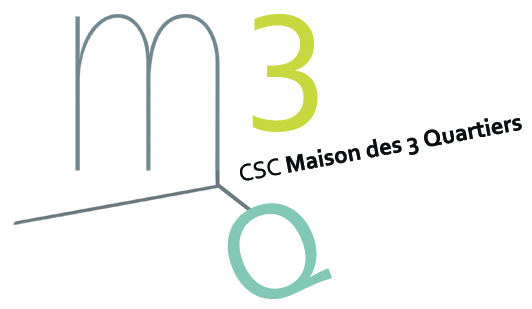 23-25 rue du Général Sarrail							SAISON 2020-202186000 POITIERS									ADHESIONaccueil@m3q-csc86.org						ORGANISME / ASSOCIATION(personne morale)PRESENTATION DE L’ORGANISME / ASSOCIATION :NOM DE L’ORGANISME :…………………………………………………………………………………………………………………ADRESSE DE L’ORGANISME :………………………………………………………………….……………………………………….……Code Postal :……………………….……………………………….…….Commune :…………………………………………………TEL………………………………………….……………….……. PORTABLE :………………..……….……………….………………..Email :……………………………………………………………..………………………………………………………………..……………NATURE ET OBJET DE L’ACTIVITE : …………………………..………………………………………………………………………NOM et PRENOM DU REFERENT DE L’ORGANISME :……………………………………………………………………………PROFESSION :……………………………………………………………………………………………………………………..………….TEL :…………………………….………………………….……. PORTABLE :…………………………..……….………………………..Email :………………………………………………………..…………………..………………………………………………………………Compagnie et n° de contrat d’assurance :………………………………..………………………………………………………Nature de l’activité au sein de la Maison des 3 Quartiers (plusieurs réponses possibles) : Siège social / Boite aux lettres Location de salle et/ou bureau Partenariat culturel / résidenceETIEZ-VOUS ADHERENT EN 2019-2020 :  OUI -  NON J’Autorise  je n’autorise pas la publication éventuelle d’images dans la presse ou/et sur les supports de communication de la Maison des 3 Quartiers lors de sa participation aux activités organisées par celle-ci.Fait à Poitiers, Signature :Le…………………………………………………….--------------------------------------------------------------------------------------------------------------------------------------NE PAS REMPLIRADHESION 55,00 €uros LE………………………………ACTIVITESCODE NATURE MONTANT REGLEMENT( )_____________________________________________________________( )_____________________________________________________________( )_____________________________________________________________Ces informations ne seront utilisées, de façon anonyme, qu’à des fins statistiques, et le droit d’accès s’exerce auprès du personnel d’accueil, du secrétariat, et de la direction de l’Association.